高山营     第56课      启 示 录 3,4,5章                          4/16/2023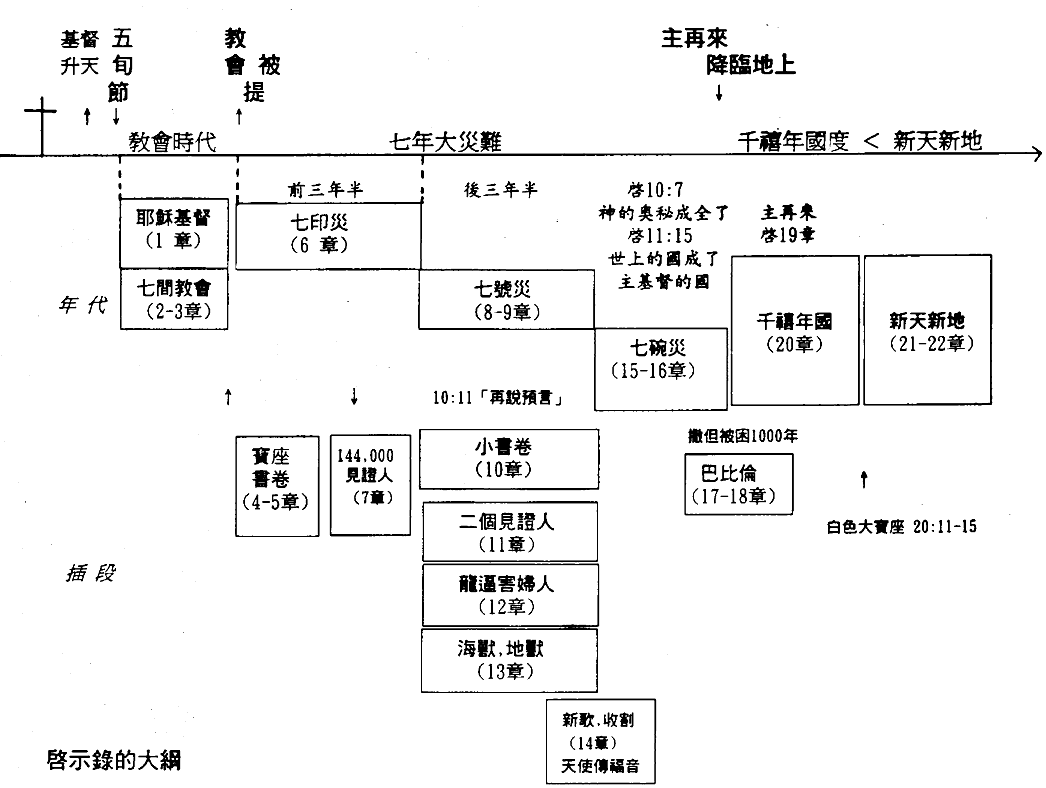 3:1你要写信给撒狄教会的使者、说、那有神的七灵、和七星的、说、我知道你的行为、按名你是活的、其实是死的。撒狄是间有名无实的教会，没有一件事能讨主喜悅。3:2你要儆醒、坚固那剩下将要衰微的．因我见你的行为、在我神面前、没有一样是完全的。3:3所以要回想你是怎样领受、怎样听见的．又要遵守、并要悔改。若不儆醒、我必临到你那里如同贼一样．我几时临到、你也决不能知道。3:4然而在撒狄你还有几名是未曾污秽自己衣服的．他们要穿白衣与我同行．因为他们是配得过的。3:5凡得胜的、必这样穿白衣．我也必不从生命册上涂抹他的名．且要在我父面前、和我父众使者面前、认他的名。3:6圣灵向众教会所说的话、凡有耳的、就应当听。3:7你要写信给非拉铁非教会的使者、说、那圣洁、真实、拿着大卫的钥匙、开了就没有人能关、关了就没有人能开的、说、3:8我知道你的行为、你略有一点力量、也曾遵守我的道、没有弃绝我的名．看哪、我在你面前给你一个敞开的门、是无人能关的。3:9那撒但一会的、自称是犹太人、其实不是犹太人、乃是说谎话的、我要使他们来在你脚前下拜、也使他们知道我是已经爱你了。3:10你既遵守我忍耐的道、我必在普天下人受试炼的时候、保守你免去你的试炼。3:11我必快来、你要持守你所有的、免得人夺去你的冠冕。3:12得胜的、我要叫他在我　神殿中作柱子、他也必不再从那里出去．我又要将我　神的名、和我　神城的名、并我的新名、都写在他上面。3:13圣灵向众教会所说的话、凡有耳的、就应当听。3:14你要写信给老底嘉教会的使者、说、那为阿们的、为诚信真实见证的、在　神创造万物之上为元首的、说、3:15我知道你的行为、你也不冷也不热．我巴不得你或冷或热。3:16你既如温水、也不冷也不热、所以我必从我口中把你吐出去。3:17你说、我是富足、已经发了财、一样都不缺．却不知道你是那困苦、可怜、贫穷、瞎眼、赤身的．3:18我劝你向我买火炼的金子、叫你富足．又买白衣穿上、叫你赤身的羞耻不露出来．又买眼药擦你的眼睛、使你能看见。3:19凡我所疼爱的、我就责备管教他．所以你要发热心、也要悔改。3:20看哪、我站在门外叩门．若有听见我声音就开门的、我要进到他那里去、我与他、他与我一同坐席。3:21得胜的 ， 我要赐他在我宝座上与我同坐 ， 就如我得了胜 ， 在我父的宝座上与他同坐一般 。3:22圣灵向众教会所说的话 ， 凡有耳的 ， 就应当听 。4:1此后、我观看、见天上有门开了、我初次听见好像吹号的声音、对我说、你上到这里来、我要将以后必成的事指示你。4:2我立刻被圣灵感动、见有一个宝座安置在天上、又有一位坐在宝座上．4:3看那坐着的、好像碧玉和红宝石．又有虹围着宝座、好像绿宝石。4:4宝座的周围、又有二十四个座位、其上坐着二十四位长老、身穿白衣、头上戴着金冠冕。4:5有闪电、声音、雷轰、从宝座中发出。又有七盏火灯在宝座前点着、这七灯就是　神的七灵。4:6宝座前好像一个玻璃海如同水晶．宝座中、和宝座周围有四个活物、前后遍体都满了眼睛。4:7第一个活物像狮子、第二个像牛犊、第三个脸面像人、第四个像飞鹰。4:8四活物各有六个翅膀、遍体内外都满了眼睛．他们昼夜不住的说、圣哉、圣哉、圣哉、主　神．是昔在今在以后永在的全能者。4:9每逢四活物将荣耀、尊贵、感谢、归给那坐在宝座上、活到永永远远者的时候、4:10那二十四位长老、就俯伏在坐宝座的面前、敬拜那活到永永远远的、又把他们的冠冕放在宝座前、说、4:11我们的主、我们的　神、你是配得荣耀尊贵权柄的．因为你创造了万物、并且万物是因你的旨意被创造而有的。5:1我看见坐宝座的右手中有书卷、里外都写着字、用七印封严了。5:2我又看见一位大力的天使、大声宣传说、有谁配展开那书卷、揭开那七印呢。5:3在天上、地上、地底下、没有能展开能观看那书卷的。5:4因为没有配展开、配观看那书卷的、我就大哭。5:5长老中有一位对我说、不要哭．看哪、犹大支派中的狮子、大卫的根、他已得胜、能以展开那书卷、揭开那七印。5:6我又看见宝座与四活物并长老之中、有羔羊站立、像是被杀过的、有七角七眼、就是　神的七灵、奉差遣往普天下去的。5:7这羔羊前来、从坐宝座的右手里拿了书卷。5:8他既拿了书卷、四活物和二十四位长老、就俯伏在羔羊面前、各拿着琴、和盛满了香的金炉．这香就是众圣徒的祈祷。5:9他们唱新歌、说、你配拿书卷、配揭开七印．因为你曾被杀、用自己的血从各族各方、各民各国中买了人来、叫他们归于　神、5:10又叫他们成为国民、作祭司、归于　神．在地上执掌王权。5:11我又看见、且听见、宝座与活物并长老的周围、有许多天使的声音．他们的数目有千千万万．5:12大声说、曾被杀的羔羊、是配得权柄、丰富、智慧、能力、尊贵、荣耀、颂赞的。5:13我又听见、在天上、地上、地底下、沧海里、和天地间一切所有被造之物、都说、但愿颂赞、尊贵、荣耀、权势、都归给坐宝座的和羔羊、直到永永远远。5:14四活物就说、阿们。众长老也俯伏敬拜。